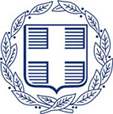    ΠΡΕΣΒΕΙΑ ΤΗΣ ΕΛΛΑΔΟΣ                    ΟΣΛΟΌσλο,  22 Μαρτίου 2022ΑΠΦ. 579 /AS 345   Αγαπητοί συμπατριώτες,Εν όψει της επικείμενης Εθνικής Εορτής της 25ης Μαρτίου, θα ήθελα κατ΄ αρχάς να ευχηθώ σε όλους τους συμπατριώτες μας που διαβιούν στη Νορβηγία και την Ισλανδία, Χρόνια Πολλά, υγεία και επιτυχία στην προσωπική και επαγγελματική τους ζωή.Η Επέτειος της 25ης Μαρτίου 1821 αποτελεί για τους απανταχού Έλληνες ένα μείζον ιστορικό γεγονός, καθοριστικό για την πορεία του Έθνους μας. Σηματοδοτεί την έναρξη της Εθνικής Παλιγγενεσίας, την αρχή του επίπονου και μακρόχρονου απελευθερωτικού αγώνα που μετά από εννέα έτη αγώνων και θυσιών, οδήγησε, στις 3 Φεβρουαρίου 1830, στην ίδρυση του σύγχρονου ελληνικού κράτους.Η Επέτειος της Ελληνικής Επανάστασης, που έχει καθιερωθεί ως η επίσημη εθνική εορτή, τιμάται, ως γνωστόν, τόσον στην Ελλάδα όσο και στην αλλοδαπή με εορταστικές εκδηλώσεις. Οι συνεργάτες μου και εγώ προσωπικά προτιθέμεθα να τιμήσουμε την Εθνική Επέτειο με τη διοργάνωση δεξιώσεως με προσκεκλημένους πέραν των τοπικών Αρχών και του διπλωματικού σώματος, εκπροσώπους της εδώ διαβιούσης ομογένειάς μας. Ωστόσο, δυστυχώς λόγω της εν εξελίξει πολεμικής σύγκρουσης στην Ουκρανία και ιδιαίτερα λόγω της δεινής καταστάσεως στην οποία έχουν περιέλθει χιλιάδες ομογενείς μας στην ευρύτερη περιοχή της Μαριούπολης, το Υπουργείο Εξωτερικών της Ελλάδος απεφάσισε τη μη διοργάνωση δεξιώσεων από τις ανά την υφήλιο Πρεσβευτικές και Προξενικές Αρχές, ως ένδειξη συμπαράστασης προς τους δοκιμαζόμενους ομοεθνείς μας.     Εορτάζοντας, επομένως, για άλλη μία φορά εξ αποστάσεως αυτή τη σημαντική επέτειο (πέρυσι, ως γνωστόν, είχαμε τους κοινωνικούς περιορισμούς λόγω της πανδημίας covid-19), σας παραθέτω, κατωτέρω, ορισμένες εκ των διαδικτυακών δραστηριοτήτων ορισμένων πολιτιστικών φορέων και μορφωτικών Ιδρυμάτων της χώρας μας, τις οποίες δύνασθε να παρακολουθήσετε:  (α) το Πολιτιστικό Ίδρυμα της Τράπεζας Πειραιώς έχει υποστηρίξει σειρά επετειακών εκδόσεων με πρωτογενές ερευνητικό περιεχόμενο, ανέκδοτο υλικό, άγνωστα μέχρι σήμερα γραπτά τεκμήρια, που συμβάλλουν στη διαχρονική ερευνητική και επιστημονική προσέγγιση και γνωριμία με γεγονότα και πρόσωπα κατά την περίοδο της Επανάστασης και απευθύνονται όχι μόνο στον επιστημονικό κόσμο αλλά και στο ευρύ κοινό. Στον σύνδεσμο  https://we.tl/t-BabXJwVnku δύνασθε βρείτε διαθέσιμα τα γαλλικά Δελτία Ειδήσεων για την Ελληνική Επανάσταση (έτη 1821-1822), την Ποιητική Ανθολογία (Επανάσταση και Ποίηση) και την έκδοση για τον Αγροτικό Τομέα με τίτλο “Ο αγροτικός τομέας στην Ελλάδα: 200 χρόνια ιστορίας - Προκλήσεις & προοπτικές”.Περαιτέρω, οι εκδοτικές δράσεις της εν λόγω Τράπεζας περιλαμβάνουν την έκδοση μιας ποιητικής ανθολογίας για την Επανάσταση του 1821 σε συνεργασία με το Ίδρυμα Τάκης Σινόπουλος - Σπουδαστήριο Νεοελληνικής Ποίησης. Η ανθολογία με τίτλο “Χαίρε, ω χαίρε, Ελευθεριά! Ο Αγώνας του Εικοσιένα στην Ελληνική και Ξένη ποίηση” περιλαμβάνει ελληνικά ποιήματα, καθώς και έργα της διεθνούς ποιητικής φιλελληνικής παραγωγής, σε επιλογή των Θανάση Γαλανάκη και Μάνου Κουμή.(β) Η Επιτροπή “Ελλάδα 2021” αποφάσισε να διαθέσει όλα τα έσοδα του Νομισματικού της Προγράμματος σε συγκεκριμένες δράσεις αποκατάστασης στις πυρόπληκτες περιοχές της χώρας. Οι παίκτες και ο προπονητής της ανδρικής Εθνικής ομάδας πόλο ένωσαν τις δυνάμεις τους με την Επιτροπή, προκειμένου η πρωτοβουλία αυτή να έχει όσο το δυνατόν καλύτερο αποτέλεσμα. Πρωταγωνιστούν στο βίντεο προώθησης που δημιούργησε η Επιτροπή “Ελλάδα 2021” και στέλνουν το δικό τους μήνυμα: Μαζί, με τη δύναμη των πολλών θα θεραπεύσουμε τις πληγές μας, γιατί ό,τι κάηκε ήταν δικό μας. Το βίντεο δύναται αναζητήσετε στον κάτωθι ιστότοπο: https://greece2021.us17.list-manage.com/track/click?u=fdbe21d979a2e9d5d2814
319d&id=001989e6a3&e=c13b02ceab(γ) Το Ίδρυμα Μποδοσάκη προσκαλεί προσωπικότητες του πολιτισμού, της ακαδημαϊκής κοινότητας και της Κοινωνίας των Πολιτών να μοιραστούν στην κάμερα τη δική τους σύνδεση με το ’21. Στη εν λόγω ανάρτηση δύνασθε να ακούσετε την Πρόεδρο της Δημοκρατίας, Αικατερίνη Σακελλαροπούλου, με τίτλο “Να βαθύνει η αυτογνωσία μας”,https://www.blod.gr/arthrografia/na-bathynei-i-aytognosia-mas/ καθώς και τον Πασχάλη Κιτρομηλίδη να μιλάει με θέμα “Το ΄21 της γενιάς μου”, https://www.blod.gr/arthrografia/to-21-tis-genias-mou/ Το σύνολο των «ψηφίδων σύγχρονης σκέψης» είναι διαθέσιμο στον παρακάτω σύνδεσμο: https://www.blod.gr/arthrografia/(δ) Σε συνεργασία με την ερευνητική ομάδα “Σπουδές για το Βυζάντιο και τη Νεότερη Ελλάδα” του Πανεπιστημίου της Γρανάδας, αναρτώνται οι εκδόσεις της σειράς “Απομνημονεύματα των πρωταγωνιστών του 1821” στον ιστότοπο του Κέντρου. Στόχος είναι να δοθεί στους ισπανόφωνους ερευνητές ένα χρήσιμο εργαλείο που μπορεί να χρησιμεύσει ως πηγή για την έρευνα στο θέμα της ελληνικής επανάστασης του 1821, αλλά και να διευκολύνει την ευρύτερη διάδοση των συγκεκριμένων έργων στον ισπανόφωνο κόσμο. Οι εκδόσεις είναι διαθέσιμες στον κάτωθι σύνδεσμο: http://www.centrodeestudiosbnch.com/gr(ε) Το Πελοποννησιακό Λαογραφικό Ίδρυμα “Β. Παπαντωνίου” συμμετέχει στον εορτασμό των 200 χρόνων από την Επανάσταση του 1821 με το θεματικό εκπαιδευτικό πρόγραμμα “Οδοιπορικό στο Ναύπλιο της Παλιγγενεσίας”, το οποίο απευθύνεται σε ομάδες μαθητών πρωτοβάθμιας και δευτεροβάθμιας εκπαίδευσης με τη μορφή ψηφιακής ξενάγησης στην πόλη του Ναυπλίου και στις συλλογές του Πελοποννησιακού Λαογραφικού Ιδρύματος και της Εθνικής Πινακοθήκης – Παράρτημα Ναυπλίου. Η ψηφιακή ξενάγηση είναι διαθέσιμη στους εξής συνδέσμους:http://bit.ly/pli-Nafplion1821-GR (ελληνικά)http://bit.ly/pli-Nafplion1821-EN (αγγλικά)Τέλος, η Ελληνική Ορθόδοξη Κοινότητα Νορβηγίας «Ευαγγελισμός της Θεοτόκου» διοργανώνει, σε συνεργασία με το Ελληνο-νορβηγικό Πολιτιστικό Σύλλογο, εκδήλωση, το Σάββατο, 26 Μαρτίου 2022, στην αίθουσα δεξιώσεων του Ιερού Μητροπολιτικού Ναού Ευαγγελισμού της Θεοτόκου, η οποία θα περιλαμβάνει ομιλία, παρουσίαση ελληνικών παραδοσιακών φορεσιών και χορών.Αγαπητοί συμπατριώτες και φίλοι της Ελλάδος,Θα σας αναμένω όλους να συνεορτάσουμε την ιστορική μας επέτειο, ομού με την μεγάλη εορτή της χριστιανοσύνης, αυτή του Ευαγγελισμού της Θεοτόκου, την πρωΐαν της Κυριακής, 27 Μαρτίου 2022, στον Ιερό Μητροπολιτικό Ναό Ευαγγελισμού της Θεοτόκου, όπου ο Σεβασμιώτατος Μητροπολίτης Σουηδίας κ. Κλεόπας θα τελέσει τη δοξολογία επ’ ευκαιρία της Εθνικής μας Επετείου και εν συνεχεία η υπογράφουσα θα εκφωνήσει τον πανηγυρικό λόγο.                                                Με εορταστικούς χαιρετισμούς,                                                 (υπογραφή)                                                                                                                                                                                                           Άννα Κόρκα                                                                     Πρέσβυς της Ελλάδος στη Νορβηγία και την Ισλανδία